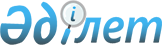 2015-2017 жылдарға арналған аудандық бюджеті туралы
					
			Күшін жойған
			
			
		
					Солтүстік Қазақстан облысы Шал ақын аудандық мәслихатының 2014 жылғы 24 желтоқсандағы № 34/1 шешімі. Солтүстік Қазақстан облысының Әділет департаментінде 2015 жылғы 8 қаңтарда N 3046 болып тіркелді. Қолданылу мерзімінің өтуіне байланысты күші жойылды (Солтүстік Қазақстан облысы Шал ақын ауданы мәслихаты аппаратының 2016 жылғы 11 ақпандағы N 15.2.02-04/31 хаты)      Ескерту. Қолданылу мерзімінің өтуіне байланысты күші жойылды (Солтүстік Қазақстан облысы Шал ақын ауданы мәслихаты аппаратының 11.02.2016 N 15.2.02-04/31 хаты).

      Қазақстан Республикасының 2008 жылғы 4 желтоқсандағы Бюджет кодексінің 75 бабына, "Қазақстан Республикасындағы жергілікті мемлекеттік басқару және өзін-өзі басқару туралы" Қазақстан Республикасының 2001 жылғы 23 қаңтардағы Заңы 6 бабына сәйкес Солтүстік Қазақстан облысы Шал ақын ауданының мәслихаты ШЕШТІ: 

      1. 2015-2017 жылдарға арналған аудандық бюджет тиісіне 1, 2 қосымшаларға сай бекітілсін, соның ішінде 2015 жылға келесі көлемде:

      1) кіріс – 2 081 322,0 мың теңге, соның ішінде келесілер бойынша:

      салықтық түсімдер – 331 160,0 мың теңге;

      салықтық емес түсімдер – 9 071,5 мың теңге;

      негізгі капиталды сатқаннан түскен түсімдер – 25 406,0 мың теңге;

      трансферттердің түсімі – 1 715 684,5 мың теңге;

      2) шығындар – 2 087 628,1 мың теңге;

      3) таза бюджеттік несиелеу – 4 154,9 мың теңге, соның ішінде:

      бюджеттік несие – 5 946,0 мың теңге;

      бюджеттік несиелерді өтеу – 1 791,1 мың теңге;

      4) қаржылық активтармен операциялар бойынша сальдо – 0 мың теңге:

      қаржылық активтерді сатып алу – 0 мың теңге;

      мемлекеттік қаржылық активтерді сатқаннан түскен түсімдер – 0 мың теңге;

      5) бюджет дефициті(профициті) – -10461,0 мың теңге;

      6) бюджет дефицитін қаржыландыру – 10461,0 мың теңге:

      қарыздардың түсімі – 5 946,0 мың теңге;

      қарыздарды өтеу – 1 791,1 мың теңге; 

      бюджеттік қаражаттың пайдаланатын қалдықтар – 6 306,1 мың теңге;

      Ескерту. 1-тармақ жаңа редакцияда - Солтүстік Қазақстан облысы Шал ақын ауданы мәслихатының 27.10.2015 N 43/4 шешімімен (01.01.2015 іске енеді).

      2. 2015 жылға арналған аудандық бюджеттің кірісі Қазақстан Республикасының Бюджеттік кодексіне сәйкес, келесі салықтық түсімдер есебінен құрылды деп белгіленсін: 

      облыстық мәслихатымен белгіленген кірістерді тарату нормативтері бойынша әлеуметтік салық;

      жеке және заңды тұлғалардың, жеке кәсіпкерлердің мүлігіне салынатын салықтар;

      жер салығы;

      көлік құралдарына салынатын салық;

      келесілерге акциздер:

      Қазақстан Республикасының аумағында өндірілген спирттің барлық түріне;

      Қазақстан Республикасының аумағында өндірілген этил спиртінің көлемдік үлесі 0,5 проценттен артық емес сыра;

      Қазақстан Республикасының аумағында өндірілген темекі өнімдері;

      Қазақстан Республикасының аумағында өндірілген жеңiл автомобильдер (арнайы мүгедектерге арналған, қолмен басқарылатын немесе қолмен басқару адаптері бар автомобильдерден басқа);

      бензин (авиациялықты қоспағанда) және дизель отыны;

      табиғи және басқа да ресурстрады пайдаланғаны үшін түсетін түсімдер;

      кәсіпкерлік және кәсіби қызметті жүргізгені үшін алынатын алымдар;

      консулдық алымдар мен республика бюджетінің есебіне түсетін мемлекеттік баждардан басқа мемлекеттік баж.

      3. 2015 жылға арналған аудандық бюджеттің кірісі келесі салықтық емес түсімдер есебінен құрылады деп белгіленсін: 

      мемлекеттік жеке меншіктен кірістер;

      басқа да салықтық емес түсімдер.

      4. Аудандық бюджеттің кірісі негізгі капиталдысатудан түсетін түсімдер есебінен қалыптасуы белгіленсін:

      мемлекеттік мекемелерге бекітілген мемлекеттік мүлікті сату;

      жер және материалдық емес активтерді сату. 

      5. Облыстық бюджеттен аудандық бюджетке берілген бюджеттік субвенция түсімі – 1425251 мың теңге сомасында бекітілсін. 

      6. 4, 5, 6 қосымшаға сәйкес 2015-2017 жылдарға арналған Сергеевка қаласы және селолық округтерінің бюджеттік бағдарламалары бекітілсін.

      7. 7 қосымшаға сәйкес 2015 жылға арналған аудандық бюджетті атқару барысында қысқартылуға жатпайын аудандық бюджеттік бағдарламалар тізімі бекітілсін. 

      8. 2015 жылға арналған аудан бюджетінде 280836,0 мың теңге сомасында республика бюджетінен ағымдағы нысаналы трансферттер мен бюджеттік кредиттер 8 қосымшаға сәйкес бекітілсін:

      1) мемлекеттік қызметші болып табылмайтын мемлекеттік мекемелер қызметкерлерінің және де жергілікті бюджет есебінен қаржыландыратын мемлекеттік қазынашылық кәсіпорындардың қызметкерлерінің лауазымдық жалақысына еңбектің ерекше жағдайы үшін айсайынғы үстемақы төлеу – 114888,0 мың теңге;

      2) әкімшілік мемлекеттік қызметшілердің еңбекақы төлеу деңгейін арттыру – 0 мың теңге;

      3) мектепке дейінгі білім беру ұйымдарында мемлекеттік білім беру тапсырысын іске асыру – 103420,0 мың теңге;

      4) үш деңгейлі жүйе бойынша санатын жоғарлатудан өткен мұғалімдерге еңбек ақысын жоғарлату – 29133,0 мың теңге;

      5) мемлекеттік атаулы әлеуметтік көмек төлеу – 293,0 мың теңге;

      6) 18 жасқа дейінгі балаларға мемлекеттік жәрдемақы төлеу – 866,0 мың теңге;

      7) халыққа әлеуметтік көмек көрсетуге – 5371,0 мың теңге;

      8) Ұлы Отан соғысындағы Жеңістің жетпіс жылдығына арналған іс-шараларды өткізу – 14189,0 мың теңге;

      9) инженерлік-коммуникациялық инфрақұрылымды жобалау, дамыту және (немесе) жайластыру – 0 мың теңге;

      10) коммуналдық тұрғын үй қорының тұрғын үйін жобалау және (немесе) салу, реконструкциялау – 0 мың теңге;

      11) мамандарды әлеуметтік қолдау шараларын іске асыруға берілетін бюджеттік кредиттер – 5946,0 мың теңге;

      12) агроөнеркәсіп кешенінің жергілікті атқарушы органының бөлімшесін ұстау – 5691,0 мың теңге; 

      13) азаматтық хал актілерін тіркеу бөлімдерінің штаттық санын ұстау – 1039,0 мың теңге.

      Ескерту. 8-тармақ жаңа редакцияда - Солтүстік Қазақстан облысы Шал ақын ауданы мәслихатының 31.03.2015 N 36/3 шешімімен (01.01.2015 іске енеді).

      9. 2015 жылға арналған аудан бюджетінде 15909,0 мың теңге сомасында облыстық бюджетінен нысаналы трансферттер 8 қосымшаға сәйкес қарастырылсын:

      1) патронат тәрбиешілерге берілген баланы (балаларды) асырап бағуға – 0 мың теңге; 

      2) Жұмыспен қамтужол картасы 2020 шегінде аудандық маңызы бар жолдарға ағымдағы жөндеуді ортақ қаржыландыру – 0 мың теңге;

      3) ҰОС Жеңістің жетпіс жылдығына арналған іс-шараларды өткізу (біржолғы материалдық көмекке) – 2319,0 мың теңге;

      4) балалар-жасөспірімдер мектебін күтіп-ұстауға – 0 мың теңге;

      5) балалар мен жасөспірімдердің психикалық денсаулығын зерттеу және халыққа психологиялық-медициналық-педагогикалық консультациялық көмек көрсету – 0 мың теңге;

      6) ауданның әкімшілік шекарасында елді-мекендердің базалық ставкаларын түзету – 0 мың теңге;

      7) энзоотиялық ауруларға қарсы алдын-алу іс-шаралын өткізу – 573,0 мың теңге; 

      8) ауылдық елді мекендердегі сумен жабдықтау және су бұру жүйелерін дамыту – 0 мың теңге;

      9) Интернет жүйесіне қызмет көрсету – 3411,0 мың теңге;

      10) ауданның (облыстық маңызы бар қаланың) білім беру мемлекеттік мекемелері үшін оқулықтарды, оқу-әдістемелік кешендерді сатып алу және жеткізу – 4448,0 мың теңге.

      Ескерту. 9-тармақ жаңа редакцияда - Солтүстік Қазақстан облысы Шал ақын ауданы мәслихатының 31.03.2015 N 36/3 шешімімен (01.01.2015 іске енеді).

      10. Ауданның жергілікті атқарушы органының 2015 жылға арналған қоры 3108,0 мың теңге сомасында бекітілсін.

      Ескерту. 10-тармақ жаңа редакцияда - Солтүстік Қазақстан облысы Шал ақын ауданы мәслихатының 31.03.2015 N 36/3 шешімімен (01.01.2015 іске енеді).

      11. Бюджеттік аясындағы жұмыскелерге еңбек ақысын толық көлемде қамтылсын.

      12. Ауылдық елді-мекендерде жұмыс істейтін денсаулық сақтау, білім беру, әлеуметтік қамтамасыз ету, мәдениет, спорт және ветеринария қызметкерлерінің лауазымдық ақылары мен тарифтік ставкалары қалалық жағдайда осы қызмет түрлерімен айналысатын азаматтық қызметкерлердің лауазымдық ақысы мен тарифтік ставкаларымен салыстырғанда жиырма бес пайыздан кем емес белгіленсін. Осы тармақтың қолданысы ветеринария саласында қызметін жүзеге асыратын ветеринарлық пункттердің ветеринарлық мамандарына қолданады.

      13. 2015 жылға жергілікті атқарушы органның қарыз лимиті 1791 мың теңге сомасында белгіленсін.

      13-1. 4 қосымшаға сәйкес, 2014 жылы пайдаланбаған жыл басына құрылған бюджеттік қаражатының бос қалдықтары және пайдаланбаған нысаналы трансферттерді қайтару және 2014 жылы республика бюджетінен дамытуға бөлінген нысаналы трансферттердің пайдаланбаған (толық пайдаланбаған) сомасын және 2015 жылы пайдалану (толық пайдалану) есебінен аудан бюджетінің шығындары қарастырылсын.

      Ескерту. Шешім 13-1-тармақпен толықтырылды - Солтүстік Қазақстан облысы Шал ақын ауданы мәслихатының 31.03.2015 N 36/3 шешімімен (01.01.2015 іске енеді).

      14. Осы шешім 2015 жылдың 1 қаңтарынан ісіне енеді.

 2015 жылға арналған Шал ақын ауданының бюджеті      Ескерту. 1-қосымша жаңа редакцияда - Солтүстік Қазақстан облысы Шал ақын ауданы мәслихатының 27.10.2015 N 43/4 шешімімен (01.01.2015 іске енеді).

 2016 жылға арналған Шал ақын ауданының бюджеті 2017 жылға арналған Шал ақын ауданының бюджеті 2015 жылға арналған Сергеевка қаласы мен селолық округтер әкімдері аппараттарының бюджеті      Ескерту. 4-қосымша жаңа редакцияда - Солтүстік Қазақстан облысы Шал ақын ауданы мәслихатының 07.10.2015 N 42/1 шешімімен (01.01.2015 іске енеді).

      Кестенің жалғасы:

 2016 жылға арналған Сергеевка қаласы мен селолық округтер әкімдері аппараттарының бюджеті 2017 жылға арналған Сергеевка қаласы мен селолық округтер әкімдері аппараттарының бюджеті 2015-2017 жылға арналған аудандық бюджетті атқару процесінде секвесторға жатпайтын, аудандық бюджеттік бағдарлама ТІЗБЕСІ 2015 жылға арналған мемлекеттік басқармалардың жоғары тұрған органдарынан берілетін аудандық трансферттер және бюджеттік несиелер      Ескерту. 8-қосымша жаңа редакцияда - Солтүстік Қазақстан облысы Шал ақын ауданы мәслихатының 27.10.2015 N 43/4 шешімімен (01.01.2015 іске енеді).

 2014 жылы пайдаланбаған 2015 жылдың 1 қаңтарына құрылған бюджеттік қаражатының бос қалдықтарын бағыттау және пайдаланбаған нысаналы трансферттерді қайтару және 2014 жылы республика бюджетінен дамытуға бөлінген нысаналы трансферттердің пайдаланбаған (толық пайдаланбаған) сомасын және 2015 жылы пайдалану (толық пайдалану)      Ескерту. Шешім 9-қосымшамен толықтырылды - Солтүстік Қазақстан облысы Шал ақын ауданы мәслихатының 31.03.2015 N 36/3 шешімімен (01.01.2015 іске енеді).


					© 2012. Қазақстан Республикасы Әділет министрлігінің «Қазақстан Республикасының Заңнама және құқықтық ақпарат институты» ШЖҚ РМК
				
      Солтүстік Қазақстан облысы
Шал ақын ауданы мәслихатының
ХХХІV сессиясының төрағасы

Д.Жарқынбаев

      Солтүстік Қазақстан облысы
Шал ақын ауданы мәслихатының
хатшысы

Н. Дятлов 
Шал ақын ауданы мәслихатының 2014 жылғы 24 желтоқсандағы № 34/1 шешіміне № 1 қосымшаСанаты

Сыныбы

Ішкі сыныбы

Ерекшелік

Атауы

Сомасы, мың теңге

Санаты

Сыныбы

Ішкі сыныбы

Ерекшелік

Атауы

Сомасы, мың теңге

1

2

3

4

4

5

Кірістер:

2 081 322,0

1

Салықтық түсімдер

331 160,0

03

Әлеуметтік салық

119 947,0

1

Әлеуметтік салық 

119 947,0

04

Меншiкке салынатын салықтар

64 221,0

1

Мүлiкке салынатын салықтар

14 770,0

3

Жер салығы

8 059,0

4

Көлiк құралдарына салынатын салық

31 047,0

5

Бірыңғай жер салығы

10 345,0

05

Тауарларға, жұмыстарға және қызметтерге салынатын iшкi салықтар

144 600,0

2

Акциздер

50 922,0

3

Табиғи және басқа да ресурстарды пайдаланғаны үшiн түсетiн түсiмдер

77 974,0

4

Кәсiпкерлiк және кәсiби қызметтi жүргiзгенi үшiн алынатын алымдар

15 704,0

08

Заңдық мәнді іс-әрекеттерді жасағаны және (немесе) оған уәкілеттігі бар мемлекеттік органдар немесе лауазымды адамдар құжаттар бергені үшін алынатын міндетті төлемдер

2 392,0

1

Мемлекеттік баж

2 392,0

2

Салықтық емес түсiмдер

9 071,5

01

Мемлекеттік меншіктен түсетін кірістер

2 871,5

5

Мемлекеттік меншіктегі мүлікті жалға беруден түсетін түсімдер

1 869,0

7

Мемлекеттік бюджеттен берілген кредиттер бойынша сыйақылар

2,5

9

Мемлекеттік меншіктен түсетін басқа кірістер

1 000,0

06

Өзге де салықтық емес түсiмдер

6 200,0

1

Өзге де салықтық емес түсiмдер

6 200,0

3

Негізгі капиталды сатудан түсетін түсімдер

25 406,0

01

Мемлекеттік мекемелерге бекітілген мүлікті сатудан түсетін түсімдер

200,0

1

Мемлекеттік мекемелерге бекітілген мүлікті сатудан түсетін түсімдер

200,0

03

Жерді және материалдық емес активтерді сату 

25 206,0

1

Жерді сату

24 784,0

2

 Материалдық емес активтерді сату 

422,0

4

Трансферттердің түсімдері

1 715 684,5

02

Мемлекеттiк басқарудың жоғары тұрған органдарынан түсетiн трансферттер

1 715 684,5

2

Облыстық бюджеттен түсетiн трансферттер

1 715 684,5

Функционалдық топ

Бюджеттік бағдарламалар әкімшілері

Бағдарлама

Бағдарлама

Бағдарлама

Кіші бағдарлама

Атауы

Сомасы мың тенге

Сомасы мың тенге

Функционалдық топ

Бюджеттік бағдарламалар әкімшілері

Бағдарлама

Бағдарлама

Бағдарлама

Кіші бағдарлама

Атауы

Сомасы мың тенге

Сомасы мың тенге

2)Шығындар:

2087628,1

2087628,1

Функционалдық топ

Бюджеттік бағдарламалар әкімшілері

Бағдарлама

Бағдарлама

Бағдарлама

Кіші бағдарлама

Атауы

Сомасы мың тенге

Сомасы мың тенге

01

Жалпы сипаттағы мемлекеттік қызметтер

198230,2

198230,2

Функционалдық топ

Бюджеттік бағдарламалар әкімшілері

Бағдарлама

Бағдарлама

Бағдарлама

Кіші бағдарлама

Атауы

Сомасы мың тенге

Сомасы мың тенге

112

Аудан (облыстық маңызы бар қала) мәслихатының аппараты

11403,8

11403,8

Функционалдық топ

Бюджеттік бағдарламалар әкімшілері

Бағдарлама

Бағдарлама

Бағдарлама

Кіші бағдарлама

Атауы

Сомасы мың тенге

Сомасы мың тенге

001

001

001

Аудан (облыстық маңызы бар қала) мәслихатының қызметін қамтамасыз ету жөніндегі қызметтер

11403,8

11403,8

Функционалдық топ

Бюджеттік бағдарламалар әкімшілері

Бағдарлама

Бағдарлама

Бағдарлама

Кіші бағдарлама

Атауы

Сомасы мың тенге

Сомасы мың тенге

122

Аудан (облыстық маңызы бар қала) әкімінің аппараты

67739,0

67739,0

001

001

001

Аудан (облыстық маңызы бар қала) әкімінің қызметін қамтамасыз ету жөніндегі қызметтер

67739,0

67739,0

123

Қаладағы аудан, аудандық маңызы бар қала, кент, ауыл, ауылдық округ әкімінің аппараты

89368,6

89368,6

001

001

001

Қаладағы аудан, аудандық маңызы бар қала, кент, ауыл, ауылдық округ әкімінің қызметін қамтамасыз ету жөніндегі қызметтер

89368,6

89368,6

458

Ауданның (облыстық маңызы бар қаланың) тұрғын үй-коммуналдық шаруашылығы, жолаушылар көлігі және автомобиль жолдары бөлімі

8230,0

8230,0

001

001

001

Жергілікті деңгейде тұрғын үй-коммуналдық шаруашылығы, жолаушылар көлігі және автомобиль жолдары саласындағы мемлекеттік саясатты іске асыру жөніндегі қызметтер

8230,0

8230,0

459

Ауданның (облыстық маңызы бар қаланың) экономика және қаржы бөлімі

21488,8

21488,8

001

001

001

Ауданның (облыстық маңызы бар қаланың) экономикалық саясаттын қалыптастыру мен дамыту, мемлекеттік жоспарлау, бюджеттік атқару және коммуналдық меншігін басқару саласындағы мемлекеттік саясатты іске асыру жөніндегі қызметтер

19792,8

19792,8

003

003

003

Салық салу мақсатында мүлікті бағалауды жүргізу

781,0

781,0

010

010

010

Жекешелендіру, коммуналдық меншікті басқару, жекешелендіруден кейінгі қызмет және осыған байланысты дауларды реттеу 

915,0

915,0

02

Қорғаныс

6515,0

6515,0

122

Аудан (облыстық маңызы бар қала) әкімінің аппараты

6515,0

6515,0

005

005

005

Жалпыға бірдей әскери міндетті атқару шеңберіндегі іс-шаралар

6075,0

6075,0

006

006

006

удан (облыстық маңызы бар қала) ауқымындағы төтенше жағдайлардың алдын алу және оларды жою

220,0

220,0

007

007

007

Аудандық (қалалық) ауқымдағы дала өрттерінің, сондай-ақ мемлекеттік өртке қарсы қызмет органдары құрылмаған елдi мекендерде өрттердің алдын алу және оларды сөндіру жөніндегі іс-шаралар

220,0

220,0

03

Қоғамдық тәртіп, қауіпсіздік, құқықтық, сот, қылмыстық-атқару қызметі

640,0

640,0

458

Ауданның (облыстық маңызы бар қаланың) тұрғын үй-коммуналдық шаруашылығы, жолаушылар көлігі және автомобиль жолдары бөлімі

640,0

640,0

021

021

021

Елдi мекендерде жол қозғалысы қауiпсiздiгін қамтамасыз ету

640,0

640,0

04

Білім беру

1504325,0

1504325,0

464

Ауданның (облыстық маңызы бар қаланың) білім бөлімі

23753,0

23753,0

009

009

009

Мектепке дейінгі тәрбие мен оқыту ұйымдарының қызметін қамтамасыз ету

23753,0

23753,0

123

Қаладағы аудан, аудандық маңызы бар қала, кент, ауыл, ауылдық округ әкімінің аппараты

3878,0

3878,0

005

005

005

Ауылдық жерлерде балаларды мектепке дейін тегін алып баруды және кері алып келуді ұйымдастыру

3878,0

3878,0

464

Ауданның (облыстық маңызы бар қаланың) білім бөлімі

1458331,0

1458331,0

003

003

003

Жалпы білім беру

1249608,0

1249608,0

006

006

006

Балаларға қосымша білім беру 

56972,0

56972,0

022

022

022

Жетім баланы (жетім балаларды) және ата-анасының қамқорлығынсыз қалған баланы (балаларды) асырап алғаны үшін Қазақстан азаматтарына біржолғы ақша қаражатын төлеуге арналған төлемдер

149,0

149,0

040

040

040

Мектепке дейінгі білім беру ұйымдарында мемлекеттік білім беру тапсырысын іске асыруға

103420,0

103420,0

029

029

029

Балалар мен жасөспірімдердің психикалық денсаулығын зерттеу және халыққа психологиялық-медициналық-педагогикалық консультациялық көмек көрсету

16586,0

16586,0

001

001

001

Жергілікті деңгейде білім беру саласындағы мемлекеттік саясатты іске асыру жөніндегі қызметтер

5602,0

5602,0

005

005

005

Ауданның (облыстық маңызы бар қаланың) мемлекеттік білім беру мекемелер үшін оқулықтар мен оқу-әдiстемелiк кешендерді сатып алу және жеткізу

13750,0

13750,0

015

015

015

Жетім баланы (жетім балаларды) және ата-аналарының қамқорынсыз қалған баланы (балаларды) күтіп-ұстауға қамқоршыларға (қорғаншыларға) ай сайынға ақшалай қаражат төлемі

5043,0

5043,0

067

067

067

Ведомстволық бағыныстағы мемлекеттік мекемелерінің және ұйымдарының күрделі шығыстары

7201,0

7201,0

465

Ауданның (облыстың маңызы бар қаланың) дене шынықтыру және спорт бөлімі

18363,0

18363,0

017

017

017

Балалар мен жасөспірімдерге спорт бойынша қосымша білім беру

18363,0

18363,0

06

Әлеуметтiк көмек және әлеуметтiк қамсыздандыру

112377,5

112377,5

451

Ауданның (облыстық маңызы бар қаланың) жұмыспен қамту және әлеуметтік бағдарламалар бөлімі

110982,5

110982,5

002

002

002

Жұмыспен қамту бағдарламасы

11572,8

11572,8

005

005

005

Мемлекеттік атаулы әлеуметтік көмек 

2905,0

2905,0

007

007

007

Жергілікті өкілетті органдардың шешімі бойынша мұқтаж азаматтардың жекелеген топтарына әлеуметтік көмек

9228,0

9228,0

010

010

010

Үйден тәрбиеленіп оқытылатын мүгедек балаларды материалдық қамтамасыз ету

953,0

953,0

014

014

014

Мұқтаж азаматтарға үйде әлеуметтiк көмек көрсету

28411,0

28411,0

016

016

016

18 жасқа дейінгі балаларға мемлекеттік жәрдемақылар

12692,0

12692,0

052

052

052

Ұлы Отан соғысындағы Жеңістің жетпіс жылдығына арналған іс-шараларды өткізу

16349,4

16349,4

017

017

017

Мүгедектерді оңалту жеке бағдарламасына сәйкес, мұқтаж мүгедектерді міндетті гигиеналық құралдармен және ымдау тілі мамандарының қызмет көрсетуін, жеке көмекшілермен қамтамасыз ету 

7693,0

7693,0

001

001

001

Жергілікті деңгейде халық үшін әлеуметтік бағдарламаларды жұмыспен қамтуды қамтамасыз етуді іске асыру саласындағы мемлекеттік саясатты іске асыру жөніндегі қызметтер

20585,3

20585,3

011

011

011

Жәрдемақыларды және басқа да әлеуметтік төлемдерді есептеу, төлеу мен жеткізу бойынша қызметтерге ақы төлеу

593,0

593,0

464

Ауданның (облыстық маңызы бар қаланың) білім бөлімі

1395,0

1395,0

030

030

030

Патронат тәрбиешілерге берілген баланы (балаларды) асырап бағу

1395,0

1395,0

07

Тұрғын үй коммуналдық шаруашылығы

23865,0

23865,0

123

Қаладағы аудан, аудандық маңызы бар қала, кент, ауыл, ауылдық округ әкімінің аппараты

10907,0

10907,0

009

009

009

Елді мекендердің санитариясын қамтамасыз ету

2000,0

2000,0

011

011

011

Елді мекендерді абаттандыру мен көгалдандыру

8907,0

8907,0

458

Ауданның (облыстық маңызы бар қаланың) тұрғын үй-коммуналдық шаруашылығы, жолаушылар көлігі және автомобиль жолдары бөлімі

12958,0

12958,0

012

012

012

Сумен жабдықтау және су бұру жүйесінің жұмыс істеуі

2183,0

2183,0

015

015

015

Елдi мекендердегі көшелердi жарықтандыру

8024,0

8024,0

018

018

018

Елдi мекендердi абаттандыру және көгалдандыру

2751,0

2751,0

472

Ауданның (облыстық маңызы бар қаланың) құрылыс, сәулет және қала құрылысы бөлімі 

0,0

0,0

007

007

007

Қаланы және елді мекендерді абаттандыруды дамыту

0,0

0,0

074

074

074

Жұмыспен қамту 2020 жол картасының екінші бағыты шеңберінде жетіспейтін инженерлік-коммуникациялық инфрақұрылымды дамыту және/немесе салу

0,0

0,0

08

Мәдениет, спорт, туризм және ақпараттық кеңістiк

101939,3

101939,3

455

Ауданның (облыстық маңызы бар қаланың) мәдениет және тілдерді дамыту бөлімі

33824,0

33824,0

003

003

003

Мәдени-демалыс жұмысын қолдау

33824,0

33824,0

465

Ауданның (облыстық маңызы бар қаланың) дене шынықтыру және спорт бөлімі 

6145,0

6145,0

004

004

004

Мемлекеттік органның күрделі шығыстары

1147,0

1147,0

006

006

006

Аудандық (облыстық маңызы бар қалалық) деңгейде спорттық жарыстар өткiзу

350,0

350,0

007

007

007

Әртүрлi спорт түрлерi бойынша аудан (облыстық маңызы бар қала) құрама командаларының мүшелерiн дайындау және олардың облыстық спорт жарыстарына қатысуы

4648,0

4648,0

455

Ауданның (облыстық маңызы бар қаланың) мәдениет және тілдерді дамыту бөлімі

33262,0

33262,0

006

006

006

Аудандық (қалалық) кiтапханалардың жұмыс iстеуi

32738,0

32738,0

007

007

007

Мемлекеттiк тiлдi және Қазақстан халқының басқа да тiлдерін дамыту

524,0

524,0

456

Ауданның (облыстық маңызы бар қаланың) ішкі саясат бөлімі

5328,0

5328,0

002

002

002

Мемлекеттік ақпараттық саясат жүргізу жөніндегі қызметтер

5328,0

5328,0

455

Ауданның (облыстық маңызы бар қаланың) мәдениет және тілдерді дамыту бөлімі

6420,0

6420,0

001

001

001

Жергілікті деңгейде тілдерді және мәдениетті дамыту саласындағы мемлекеттік саясатты іске асыру жөніндегі қызметтер

6420,0

6420,0

456

Ауданның (облыстық маңызы бар қаланың) ішкі саясат бөлімі

11013,0

11013,0

001

001

001

Жергілікті деңгейде ақпарат, мемлекеттілікті нығайту және азаматтардың әлеуметтік сенімділігін қалыптастыру саласында мемлекеттік саясатты іске асыру жөніндегі қызметтер

7801,0

7801,0

003

003

003

Жастар саясаты саласында іс-шараларды іске асыру

3212,0

3212,0

465

Ауданның (облыстық маңызы бар қаланың) дене шынықтыру және спорт бөлімі 

5947,3

5947,3

001

001

001

Жергілікті деңгейде дене шынықтыру және спорт саласындағы мемлекеттік саясатты іске асыру жөніндегі қызметтер

5947,3

5947,3

10

Ауыл, су, орман, балық шаруашылығы, ерекше қорғалатын табиғи аумақтар, қоршаған ортаны және жануарлар дүниесін қорғау, жер қатынастары

71274,7

71274,7

459

Ауданның (облыстық маңызы бар қаланың) экономика және қаржы бөлімі

2095,0

2095,0

099

099

099

Мамандардың әлеуметтік көмек көрсетуі жөніндегі шараларды іске асыру

2095,0

2095,0

462

Ауданның (облыстық маңызы бар қаланың) ауыл шаруашылығы бөлімі

12152,6

12152,6

001

001

001

Жергілікті деңгейде ауыл шаруашылығы саласындағы мемлекеттік саясатты іске асыру жөніндегі қызметтер

12152,6

12152,6

473

Ауданның (облыстық маңызы бар қаланың) ветеринария бөлімі

46694,1

46694,1

001

001

001

Жергілікті деңгейде ветеринария саласындағы мемлекеттік саясатты іске асыру жөніндегі қызметтер

8687,0

8687,0

005

005

005

Мал көмінділерінің (биотермиялық шұңқырлардың) жұмыс істеуін қамтамасыз ету

1000,0

1000,0

006

006

006

Ауру жануарларды санитарлық союды ұйымдастыру

700,0

700,0

007

007

007

Қаңғыбас иттер мен мысықтарды аулауды және жоюды ұйымдастыру

1000,0

1000,0

008

008

008

Алып қойылатын және жойылатын ауру жануарлардың, жануарлардан алынатын өнімдер мен шикізаттың құнын иелеріне өтеу

1013,0

1013,0

009

009

009

Жануарлардың энзоотиялық аурулары бойынша ветеринариялық іс-шараларды жүргізу

5524,1

5524,1

011

011

011

Эпизоотияға қарсы іс-шаралар жүргізу

28770,0

28770,0

463

Ауданның (облыстық маңызы бар қаланың) жер қатынастары бөлімі

10333,0

10333,0

001

001

001

Аудан (облыстық маңызы бар қала) аумағында жер қатынастарын реттеу саласындағы мемлекеттік саясатты іске асыру жөніндегі қызметтер

6548,0

6548,0

004

004

004

Жердi аймақтарға бөлу жөнiндегi жұмыстарды ұйымдастыру

3785,0

3785,0

11

Өнеркәсіп, сәулет, қала құрылысы және құрылыс қызметі 

6469,6

6469,6

472

Ауданның (облыстық маңызы бар қаланың) құрылыс, сәулет және қала құрылысы бөлімі

6469,6

6469,6

001

001

001

Жергілікті деңгейде құрылыс, сәулет және қала құрылысы саласындағы мемлекеттік саясатты іске асыру жөніндегі қызметтер

6469,6

6469,6

12

Көлік және коммуникация

37809,0

37809,0

123

Қаладағы аудан, аудандық маңызы бар қала, кент, ауыл, ауылдық округ әкімінің аппараты

29302,0

29302,0

013

013

013

Аудандық маңызы бар қалаларда, кенттерде, ауылдарда, ауылдық округтерде автомобиль жолдарының жұмыс істеуін қамтамасыз ету

29302,0

29302,0

458

Ауданның (облыстық маңызы бар қаланың) тұрғын үй-коммуналдық шаруашылығы, жолаушылар көлігі және автомобиль жолдары бөлімі

8507,0

8507,0

023

023

023

Автомобиль жолдарының жұмыс істеуін қамтамасыз ету

7212,0

7212,0

037

037

037

Әлеуметтік маңызы бар қалалық (ауылдық), қала маңындағы және ауданішілік қатынастар бойынша жолаушылар тасымалдарын субсидиялау

1295,0

1295,0

13

Басқалар

20003,0

20003,0

469

Ауданның (облыстық маңызы бар қаланың) кәсіпкерлік бөлімі

5816,0

5816,0

001

001

001

Жергілікті деңгейде кәсіпкерлікті дамыту саласындағы мемлекеттік саясатты іске асыру жөніндегі қызметтер

5816,0

5816,0

123

Қаладағы аудан, аудандық маңызы бар қала, кент, ауыл, ауылдық округ әкімінің аппараты

12479,0

12479,0

040

040

040

"Өңірлерді дамыту" Бағдарламасы шеңберінде өңірлерді экономикалық дамытуға жәрдемдесу бойынша шараларды іске асыру

12479,0

12479,0

459

Ауданның (облыстық маңызы бар қаланың) экономика және қаржы бөлімі

1708,0

1708,0

012

012

012

Ауданның (облыстық маңызы бар қаланың) жергілікті атқарушы органының резерві 

1708,0

1708,0

14

Обслуживание долга 

2,5

2,5

459

Ауданның (облыстық маңызы бар қаланың) экономика және қаржы бөлімі

2,5

2,5

021

021

021

Жергілікті атқарушы органдардың облыстық бюджеттен қарыздар бойынша сыйақылар мен өзге де төлемдерді төлеу бойынша борышына қызмет көрсету 

2,5

2,5

15

459

Ауданның (облыстық маңызы бар қаланың) экономика және қаржы бөлімі

4177,3

4177,3

006

006

006

Нысаналы пайдаланылмаған (толық пайдаланылмаған) трансферттерді қайтару

4177,3

4177,3

3)Таза бюджеттік кредиттау

4154,9

4154,9

Бюджеттік кредиттер

5946,0

5946,0

10

Ауыл, су, орман, балық шаруашылығы, ерекше қорғалатын табиғи аумақтар, қоршаған ортаны және жануарлар дүниесін қорғау, жер қатынастары

5946,0

5946,0

459

Ауданның (облыстық маңызы бар қаланың) экономика және қаржы бөлімі

5946,0

5946,0

018

018

018

Мамандарды әлеуметтік қолдау шараларын іске асыруға берілетін бюджеттік кредиттер

5946,0

5946,0

5

Бюджеттік кредиттерді өтеу

1791,1

1791,1

01

Бюджеттік кредиттерді өтеу

1791,1

1791,1

1

1

1

Мемлекеттік бюджеттен берілген бюджеттік кредиттерді өтеу

1791,1

1791,1

4) Сальдо по операциям с финансовыми активами

0

0

Приобретение финансовых активов

0

0

Поступления от продажи финансовых активов государства 

0

0

5) Бюджет дефициті (профициті)

-10461,0

-10461,0

6) Бюджет дефицитін қаржыландыру

10461,0

10461,0

 бюджет (профицитін қолдану)

Санаты

Сынып

Кіші сынып

Кіші сынып

Кіші сынып

Атауы

Сомасы, мың теңге

Сомасы, мың теңге

Санаты

Сынып

Кіші сынып

Кіші сынып

Кіші сынып

Атауы

Сомасы, мың теңге

Сомасы, мың теңге

Санаты

Сынып

Кіші сынып

Кіші сынып

Кіші сынып

Атауы

Сомасы, мың теңге

Сомасы, мың теңге

Санаты

Сынып

Кіші сынып

Кіші сынып

Кіші сынып

Атауы

Сомасы, мың теңге

Сомасы, мың теңге

Атауы

Сомасы, мың теңге

Сомасы, мың теңге

1

2

3

3

3

А

Б

Б

7

Қарыздар түсімі

5946,0

5946,0

01

Мемлекеттік ішкі қарыздар 

5946,0

5946,0

2

2

2

Қарыз алу келісім-шарттары

5946,0

5946,0

Функционалдық топ

Функционалдық топ

Функционалдық топ

Бюджеттік бағдарламалар әкімгерлері

Бағдарлама

Атауы

Атауы

Сомасы, мың теңге

Функционалдық топ

Функционалдық топ

Функционалдық топ

Бюджеттік бағдарламалар әкімгерлері

Бағдарлама

Атауы

Атауы

Сомасы, мың теңге

Функционалдық топ

Функционалдық топ

Функционалдық топ

Бюджеттік бағдарламалар әкімгерлері

Бағдарлама

Атауы

Атауы

Сомасы, мың теңге

Функционалдық топ

Функционалдық топ

Функционалдық топ

Бюджеттік бағдарламалар әкімгерлері

Бағдарлама

Атауы

Атауы

Сомасы, мың теңге

Функционалдық топ

Функционалдық топ

Функционалдық топ

Бюджеттік бағдарламалар әкімгерлері

Бағдарлама

Атауы

Атауы

Сомасы, мың теңге

Функционалдық топ

Функционалдық топ

Функционалдық топ

Бюджеттік бағдарламалар әкімгерлері

Бағдарлама

Атауы

Атауы

Сомасы, мың теңге

16

16

16

Борыштарды өтеу

Борыштарды өтеу

1791,1

459

Ауданның (облыстық маңызы бар қаланың) экономика және қаржы бөлімі

Ауданның (облыстық маңызы бар қаланың) экономика және қаржы бөлімі

1791,1

005

Жергілікті атқарушы органның жоғары тұрған бюджет алдындағы борышын өтеу

Жергілікті атқарушы органның жоғары тұрған бюджет алдындағы борышын өтеу

1791,1

Санаты

Санаты

Санаты

Сыныбы

Кіші сынып

Атауы

Атауы

Сомасы, мың теңге

Санаты

Санаты

Санаты

Сыныбы

Кіші сынып

Атауы

Атауы

Сомасы, мың теңге

Санаты

Санаты

Санаты

Сыныбы

Кіші сынып

Атауы

Атауы

Сомасы, мың теңге

Санаты

Санаты

Санаты

Сыныбы

Кіші сынып

Атауы

Атауы

Сомасы, мың теңге

Санаты

Санаты

Санаты

Сыныбы

Кіші сынып

Атауы

Атауы

Сомасы, мың теңге

1

1

1

2

3

А

А

Б

8

8

8

Бюджеттік қаржының пайдаланылатын қалдықтары

Бюджеттік қаржының пайдаланылатын қалдықтары

6306,1

01

Бюджеттік қаржы қалдықтары

Бюджеттік қаржы қалдықтары

6306,1

1

Бюджеттік қаржының бос қалдықтары

Бюджеттік қаржының бос қалдықтары

6306,1

Шал ақын ауданы мәслихатының 2014 жылғы 24 желтоқсандағы № 34/1 шешіміне № 2 қосымшаСанаты

Сыныбы

Ішкі сыныбы

Ерекшелігі

Атауы

Сомасы мың теңге

Санаты

Сыныбы

Ішкі сыныбы

Ерекшелігі

Атауы

Сомасы мың теңге

1

2

3

4

4

5

Кірістер

1 674 044,0

1

Салық түсімдері

245 772,0

03

Әлеуметтік салық

121 695,0

1

Әлеуметтік салық

121 695,0

04

Меншiкке салынатын салықтар

67 221,0

1

Мүлiкке салынатын салықтар

21 770,0

3

Жер салығы

5 759,0

4

Көлiк құралдарына салынатын салық

32 347,0

5

Бірыңғай жер салығы

7 345,0

05

Тауарларға, жұмыстарға және қызметтерге салынатын iшкi салықтар

54 464,0

2

Акциздер

38 422,0

3

Табиғи және басқа да ресурстарды пайдаланғаны үшiн түсетiн түсiмдер

9 766,0

4

Жеке кәсіпкерлерді мемлекеттік тіркегені үшін алынатын алым

6 276,0

08

Заңдық мәнді іс-әрекеттерді жасағаны және (немесе) оған уәкілеттігі бар мемлекеттік органдар немесе лауазымды адамдар құжаттар бергені үшін алынатын міндетті төлемдер

2 392,0

1

Мемлекеттік баж

2 392,0

2

Салықтық емес түсiмдер

9 069,0

01

Мемлекеттік меншіктен түсетін кірістер

2 869,0

5

Мемлекет меншігіндегі мүлікті жалға беруден түсетін кірістер

1 869,0

9

Мемлекеттік меншіктен басқа да кірістер

1 000,0

06

Басқа да салықтық емес түсiмдер

6 200,0

1

Басқа да салықтық емес түсiмдер

6 200,0

3

Негізгі капиталды сатудан түсетін түсімдер

25 406,0

01

Мемлекеттік мекемелерге бекітілген мемлекеттік мүлікті сату

200,0

1

Мемлекеттік мекемелерге бекітілген мемлекеттік мүлікті сату

200,0

03

Жерді және материалдық емес аквтерді сату

25 206,0

1

Жерді сату 

24 784,0

2

Материалдық емес активтерді сату

422,0

4

Трансферттердің түсімдері

1 393 797,0

02

Мемлекеттiк басқарудың жоғары тұрған органдарынан түсетiн трансферттер

1 393 797,0

2

Облыстық бюджеттерден трансферттер

1 393 797,0

Функционалдық топ

Функционалдық топ

Бюджеттік бағдарламалардың әкімшісі

Бағдарлама

Атауы

Сомасы мың теңге

Функционалдық топ

Функционалдық топ

Бюджеттік бағдарламалардың әкімшісі

Бағдарлама

Атауы

Сомасы мың теңге

2) Шығындар:

1674044,0

Функционалдық топ

Функционалдық топ

Бюджеттік бағдарламалардың әкімшісі

Бағдарлама

Атауы

Сомасы мың теңге

01

01

Жалпы сипаттағы мемлекеттiк қызметтер 

189353,0

Функционалдық топ

Функционалдық топ

Бюджеттік бағдарламалардың әкімшісі

Бағдарлама

Атауы

Сомасы мың теңге

112

Аудан (облыстық маңызы бар қала) мәслихатының аппараты

10491,0

Функционалдық топ

Функционалдық топ

Бюджеттік бағдарламалардың әкімшісі

Бағдарлама

Атауы

Сомасы мың теңге

001

Аудан (облыстық маңызы бар қала) мәслихатының қызметін қамтамасыз ету жөніндегі қызметтер

10491,0

Функционалдық топ

Функционалдық топ

Бюджеттік бағдарламалардың әкімшісі

Бағдарлама

Атауы

Сомасы мың теңге

122

Аудан (облыстық маңызы бар қала) әкімінің аппараты

63505,0

001

Аудан (облыстық маңызы бар қала) әкімінің қызметін қамтамасыз ету жөніндегі қызметтер

63505,0

123

Қаладағы аудан, аудандық маңызы бар қала, кент, ауыл, ауылдық округ әкімінің аппараты

88357,0

001

Қаладағы аудан, аудандық маңызы бар қала, кент, ауыл, ауылдық округ әкімінің аппараты

88357,0

458

Ауданның (облыстық маңызы бар қаланың) тұрғын үй-коммуналдық шаруашылығы, жолаушылар көлігі және автомобиль жолдары бөлімі

7276,0

001

Жергілікті деңгейде тұрғын үй-коммуналдық шаруашылығы, жолаушылар көлігі және автомобиль жолдары саласындағы мемлекеттік саясатты іске асыру жөніндегі қызметтер

7276,0

459

Ауданның (облыстық маңызы бар қаланың) экономика және қаржы бөлімі

19724,0

001

Ауданның (облыстық маңызы бар қаланың) экономикалық саясаттын қалыптастыру мен дамыту, мемлекеттік жоспарлау, бюджеттік атқару және коммуналдық меншігін басқару саласындағы мемлекеттік саясатты іске асыру жөніндегі қызметтер

18623,0

003

Салық салу мақсатында мүлікті бағалауды жүргізу

196,0

010

Жекешелендіру, коммуналдық меншікті басқару, жекешелендіруден кейінгі қызмет және осыған байланысты дауларды реттеу 

905,0

02

02

Қорғаныс

5502,0

122

Аудан (облыстық маңызы бар қала) әкімінің аппараты

5502,0

005

Жалпыға бірдей әскери міндетті атқару шеңберіндегі іс-шаралар

5062,0

006

Аудан (облыстық маңызы бар қала) ауқымындағы төтенше жағдайлардың алдын алу және оларды жою

220,0

007

Аудандық (қалалық) ауқымдағы дала өрттерінің, сондай-ақ мемлекеттік өртке қарсы қызмет органдары құрылмаған елдi мекендерде өрттердің алдын алу және оларды сөндіру жөніндегі іс-шаралар

220,0

04

04

Білім беру

1173876,0

464

Ауданның (облыстық маңызы бар қаланың) білім беру бөлімі

21627,0

009

Мектепке дейінгі тәрбие мен оқыту ұйымдарының қызметін қамтамасыз ету

21627,0

123

Қаладағы аудан, аудандық маңызы бар қала, кент, ауыл, ауылдық округ әкімінің аппараты

3252,0

005

Ауылдық жерлерде балаларды мектепке дейін тегін алып баруды және кері алып келуді ұйымдастыру

3252,0

464

Ауданның (облыстық маңызы бар қаланың) білім беру бөлімі

1148997,0

003

Жалпы білім беру

1075550,0

006

Балаларға қосымша білім беру

52465,0

001

Жергілікті деңгейде білім беру саласындағы мемлекеттік саясатты іске асыру жөніндегі қызметтер

6149,0

005

Ауданның (облыстық маңызы бар қаланың) мемлекеттік білім беру мекемелер үшін оқулықтар мен оқу-әдiстемелiк кешендерді сатып алу және жеткізу

8990,0

015

Жетім баланы (жетім балаларды) және ата-аналарының қамқорынсыз қалған баланы (балаларды) күтіп-ұстауға қамқоршыларға (қорғаншыларға) ай сайынға ақшалай қаражат төлемі

5843,0

06

06

Әлеуметтiк көмек және әлеуметтiк қамсыздандыру

88706,0

451

Ауданның (облыстық маңызы бар қаланың) жұмыспен қамту және әлеуметтік бағдарламалар бөлімі

88706,0

002

Жұмыспен қамту бағдарламасы

12630,0

005

Мемлекеттік атаулы әлеуметтік көмек 

2612,0

007

Жергілікті өкілетті органдардың шешімі бойынша мұқтаж азаматтардың жекелеген топтарына әлеуметтік көмек

10088,0

010

Үйден тәрбиеленіп оқытылатын мүгедек балаларды материалдық қамтамасыз ету

773,0

014

Мұқтаж азаматтарға үйде әлеуметтiк көмек көрсету

25905,0

016

18 жасқа дейінгі балаларға мемлекеттік жәрдемақылар

13802,0

017

Мүгедектерді оңалту жеке бағдарламасына сәйкес, мұқтаж мүгедектерді міндетті гигиеналық құралдармен және ымдау тілі мамандарының қызмет көрсетуін, жеке көмекшілермен қамтамасыз ету 

2422,0

001

Жергілікті деңгейде халық үшін әлеуметтік бағдарламаларды жұмыспен қамтуды қамтамасыз етуді іске асыру саласындағы мемлекеттік саясатты іске асыру жөніндегі қызметтер 

19881,0

021

Мемлекеттік органның күрделі шығыстары 

011

Жәрдемақыларды және басқа да әлеуметтік төлемдерді есептеу, төлеу мен жеткізу бойынша қызметтерге ақы төлеу

593,0

07

07

Тұрғын үй-коммуналдық шаруашылық

33463,0

123

Қаладағы аудан, аудандық маңызы бар қала, кент, ауыл, ауылдық округ әкімінің аппараты

3800,0

009

Елді мекендердің санитариясын қамтамасыз ету

3800,0

458

Ауданның (облыстық маңызы бар қаланың) тұрғын үй-коммуналдық шаруашылығы, жолаушылар көлігі және автомобиль жолдары бөлімі

9663,0

041

Жұмыспен қамту 2020 жол картасы бойынша қалаларды және ауылдық елді мекендерді дамыту шеңберінде объектілерді жөндеу және абаттандыру

0,0

012

Сумен жабдықтау және су бұру жүйесінің жұмыс істеуі

2183,0

015

Елдi мекендердегі көшелердi жарықтандыру

3740,0

016

Елдi мекендердiң санитариясын қамтамасыз ету

0,0

017

Жерлеу орындарын ұстау және туыстары жоқ адамдарды жерлеу

0,0

018

Елдi мекендердi абаттандыру және көгалдандыру

3740,0

472

Ауданның (облыстық маңызы бар қаланың) құрылыс, сәулет және қала құрылысы бөлімі

20000,0

007

Қаланы және елді мекендерді абаттандыруды дамыту

20000,0

08

08

Мәдениет, спорт, туризм және ақпараттық кеңістiк

91991,0

123

Қаладағы аудан, аудандық маңызы бар қала, кент, ауыл, ауылдық округ әкімінің аппараты

13303,0

006

Жергілікті деңгейде мәдени-демалыс жұмыстарын қолдау

13303,0

455

Ауданның (облыстық маңызы бар қаланың) мәдениет және тілдерді дамыту бөлімі

13395,0

003

Мәдени-демалыс жұмысын қолдау

13395,0

465

Ауданның (облыстық маңызы бар қаланың) дене шынықтыру және спорт бөлімі 

3350,0

006

Аудандық (облыстық маңызы бар қалалық) деңгейде спорттық жарыстар өткiзу

350,0

007

Әртүрлi спорт түрлерi бойынша аудан (облыстық маңызы бар қала) құрама командаларының мүшелерiн дайындау және олардың облыстық спорт жарыстарына қатысуы

3000,0

455

Ауданның (облыстық маңызы бар қаланың) мәдениет және тілдерді дамыту бөлімі

34690,0

006

Аудандық (қалалық) кiтапханалардың жұмыс iстеуi

34166,0

007

Мемлекеттiк тiлдi және Қазақстан халқының басқа да тiлдерін дамыту

524,0

456

Ауданның (облыстық маңызы бар қаланың) ішкі саясат бөлімі

5248,0

002

Мемлекеттік ақпараттық саясат жүргізу жөніндегі қызметтер

5248,0

455

Ауданның (облыстық маңызы бар қаланың) мәдениет және тілдерді дамыту бөлімі

5423,0

001

Жергілікті деңгейде тілдерді және мәдениетті дамыту саласындағы мемлекеттік саясатты іске асыру жөніндегі қызметтер

5423,0

456

Ауданның (облыстық маңызы бар қаланың) ішкі саясат бөлімі

10586,0

001

Жергілікті деңгейде ақпарат, мемлекеттілікті нығайту және азаматтардың әлеуметтік сенімділігін қалыптастыру саласында мемлекеттік саясатты іске асыру жөніндегі қызметтер

7744,0

003

Жастар саясаты саласында іс-шараларды іске асыру

300,0

003

Жастар бастамаларының орталығы

2542,0

465

Ауданның (облыстық маңызы бар қаланың) дене шынықтыру және спорт бөлімі 

5996,0

001

Жергілікті деңгейде дене шынықтыру және спорт саласындағы мемлекеттік саясатты іске асыру жөніндегі қызметтер

5996,0

004

Мемлекеттік органның күрделі шығыстары 

10

10

Ауыл, су, орман, балық шаруашылығы, ерекше қорғалатын табиғи аумақтар, қоршаған ортаны және жануарлар дүниесін қорғау, жер қатынастары

56229,0

474

Ауданның (облыстық маңызы бар қаланың) ауыл шаруашылығы және ветеринария бөлімі

49948,0

001

Жергілікті деңгейде ауыл шаруашылығы және ветеринария саласындағы мемлекеттік саясатты іске асыру жөніндегі қызметтер

15585,0

005

Мал көмінділерінің (биотермиялық шұңқырлардың) жұмыс істеуін қамтамасыз ету

1000,0

006

Ауру жануарларды санитарлық союды ұйымдастыру

700,0

007

Қаңғыбас иттер мен мысықтарды аулауды және жоюды ұйымдастыру

1000,0

008

Алып қойылатын және жойылатын ауру жануарлардың, жануарлардан алынатын өнімдер мен шикізаттың құнын иелеріне өтеу

1013,0

013

Эпизоотияға қарсы іс-шаралар жүргізу

28770,0

099

Мамандардың әлеуметтік көмек көрсетуі жөніндегі шараларды іске асыру

1880,0

463

Ауданның (облыстық маңызы бар қаланың) жер қатынастары бөлімі

6281,0

001

Аудан (облыстық маңызы бар қала) аумағында жер қатынастарын реттеу саласындағы мемлекеттік саясатты іске асыру жөніндегі қызметтер

6281,0

11

11

Өнеркәсіп, сәулет, қала құрылысы және құрылыс қызметі

6427,0

472

Ауданның (облыстық маңызы бар қаланың) құрылыс, сәулет және қала құрылысы бөлімі

6427,0

001

Жергілікті деңгейде құрылыс, сәулет және қала құрылысы саласындағы мемлекеттік саясатты іске асыру жөніндегі қызметтер

6427,0

12

12

Көлiк және коммуникация

8740,0

458

Ауданның (облыстық маңызы бар қаланың) тұрғын үй-коммуналдық шаруашылығы, жолаушылар көлігі және автомобиль жолдары бөлімі

8740,0

023

Автомобиль жолдарының жұмыс істеуін қамтамасыз ету

8098,0

037

Әлеуметтік маңызы бар қалалық (ауылдық), қала маңындағы және ауданішілік қатынастар бойынша жолаушылар тасымалдарын субсидиялау

642,0

13

13

Басқалар

19757,0

469

Ауданның (облыстық маңызы бар қаланың) кәсіпкерлік бөлімі

6078,0

001

Жергілікті деңгейде кәсіпкерлікті дамыту саласындағы мемлекеттік саясатты іске асыру жөніндегі қызметтер

6078,0

123

Қаладағы аудан, аудандық маңызы бар қала, кент, ауыл, ауылдық округ әкімінің аппараты

12479,0

040

"Өңірлерді дамыту" Бағдарламасы шеңберінде өңірлерді экономикалық дамытуға жәрдемдесу бойынша шараларды іске асыру

12479,0

459

Ауданның (облыстық маңызы бар қаланың) экономика және қаржы бөлімі

1200,0

012

Ауданның (облыстық маңызы бар қаланың) жергілікті атқарушы органының резерві 

1200,0

3)Таза бюджеттік несиелеу

-1791,0

Бюджеттік кредиттер

0,0

5

5

Бюджеттік кредиттерді өтеу

1791,0

01

Бюджеттік кредиттерді өтеу

1791,0

1

Мемлекеттік бюджеттен берілген бюджеттік кредиттерді өтеу

1791,0

4) Қаржылық активтермен операциялар бойынша сальдо

0,0

Қаржы активтерін сатып алу

0,0

Мемлекеттік қаржы активтерін сатудан түсетін түсім

0,0

5) Бюджет дефицит (профициті) 

1791,0

6) Дефицитті қаржыландыру

-1791,0

 бюджеттің (профицитін пайдалану)

Санаты

Санаты

Сыныбы

Ішкі сыныбы

Атауы

Сомма, мың теңге

Санаты

Санаты

Сыныбы

Ішкі сыныбы

Атауы

Сомма, мың теңге

Санаты

Санаты

Сыныбы

Ішкі сыныбы

Атауы

Сомма, мың теңге

1

1

2

3

А

Б

Санаты

Санаты

Сыныбы

Ішкі сыныбы

Атауы

Сомма, мың теңге

7

7

Қарыздар түсімі

0,0

01

Атауы

Сомма, мың теңге

Мемлекеттік ішкі қарыздар 

0,0

2

Қарыз алу келісім-шарттары

0,0

Функционалдық топ

Функционалдық топ

Бюджеттік бағдарламалардың әкімшісі

Бағдарлама

Атауы

Сомма, мың теңге

Функционалдық топ

Функционалдық топ

Бюджеттік бағдарламалардың әкімшісі

Бағдарлама

Атауы

Сомма, мың теңге

16

16

Қарыздарды өтеу

1791,0

Функционалдық топ

Функционалдық топ

Бюджеттік бағдарламалардың әкімшісі

Бағдарлама

Атауы

Сомма, мың теңге

459

Ауданның (облыстық маңызы бар қаланың) экономика және қаржы бөлімі

1791,0

Функционалдық топ

Функционалдық топ

Бюджеттік бағдарламалардың әкімшісі

Бағдарлама

Атауы

Сомма, мың теңге

005

Жергілікті атқарушы органның жоғары тұрған бюджет алдындағы борышын өтеу

1791,0

Функционалдық топ

Функционалдық топ

Бюджеттік бағдарламалардың әкімшісі

Бағдарлама

Атауы

Сомма, мың теңге

Функционалдық топ

Функционалдық топ

Бюджеттік бағдарламалардың әкімшісі

Бағдарлама

Атауы

Сомма, мың теңге

Санаты

Санаты

Сыныбы

Ішкі сыныбы

Атауы

Сомма, мың теңге

1

1

2

3

А

Б

Санаты

Санаты

Сыныбы

Ішкі сыныбы

Атауы

Сомма, мың теңге

8

8

бюджеттік қаржының пайдаланылатын қалдықтары

0,0

Санаты

Санаты

Сыныбы

Ішкі сыныбы

Атауы

Сомма, мың теңге

01

бюджеттік қаржы қалдықтары

0,0

Санаты

Санаты

Сыныбы

Ішкі сыныбы

Атауы

Сомма, мың теңге

1

бюджеттік қаржының бос қалдықтары

0,0

Санаты

Санаты

Сыныбы

Ішкі сыныбы

Атауы

Сомма, мың теңге

Шал ақын ауданы мәслихатының 2014 жылғы 24 желтоқсандағы № 34/1 шешіміне № 3 қосымшаСанаты

Сыныбы

Ішкі сыныбы

Ерекшелігі

Атауы

Сомасы мың теңге

Санаты

Сыныбы

Ішкі сыныбы

Ерекшелігі

Атауы

Сомасы мың теңге

1

2

3

4

4

5

Кірістер

1 673 677,0

1

Салық түсімдері

253 126,0

03

Әлеуметтік салық

125 954,0

1

Әлеуметтік салық

125 954,0

04

Меншiкке салынатын салықтар

69 044,0

1

Мүлiкке салынатын салықтар

22 495,0

3

Жер салығы

5 887,0

4

Көлiк құралдарына салынатын салық

33 317,0

5

Бірыңғай жер салығы

7 345,0

05

Тауарларға, жұмыстарға және қызметтерге салынатын iшкi салықтар

55 688,0

2

Акциздер

39 551,0

3

Табиғи және басқа да ресурстарды пайдаланғаны үшiн түсетiн түсiмдер

9 766,0

4

Жеке кәсіпкерлерді мемлекеттік тіркегені үшін алынатын алым

6 371,0

08

Заңдық мәнді іс-әрекеттерді жасағаны және (немесе) оған уәкілеттігі бар мемлекеттік органдар немесе лауазымды адамдар құжаттар бергені үшін алынатын міндетті төлемдер

2 440,0

1

Мемлекеттік баж

2 440,0

2

Салықтық емес түсiмдер

9 336,0

01

Мемлекеттік меншіктен түсетін кірістер

2 919,0

5

Мемлекет меншігіндегі мүлікті жалға беруден түсетін кірістер

1 869,0

9

Мемлекеттік меншіктен басқа да кірістер

1 050,0

06

Басқа да салықтық емес түсiмдер

6 417,0

1

Басқа да салықтық емес түсiмдер

6 417,0

3

Негізгі капиталды сатудан түсетін түсімдер

27 594,0

01

Мемлекеттік мекемелерге бекітілген мемлекеттік мүлікті сату

207,0

1

Мемлекеттік мекемелерге бекітілген мемлекеттік мүлікті сату

207,0

03

Жерді және материалдық емес аквтерді сату

27 387,0

1

Жерді сату 

26 965,0

2

Материалдық емес активтерді сату

422,0

4

Трансферттердің түсімдері

1 383 621,0

02

Мемлекеттiк басқарудың жоғары тұрған органдарынан түсетiн трансферттер

1 383 621,0

2

Облыстық бюджеттерден трансферттер

1 383 621,0

Функционалдық топ

Функционалдық топ

Бюджеттік бағдарламалардың әкімшісі

Бағдарлама

Атауы

Сомасы мың теңге

Функционалдық топ

Функционалдық топ

Бюджеттік бағдарламалардың әкімшісі

Бағдарлама

Атауы

Сомасы мың теңге

2) Шығынтар:

1673677,0

Функционалдық топ

Функционалдық топ

Бюджеттік бағдарламалардың әкімшісі

Бағдарлама

Атауы

Сомасы мың теңге

01

01

Жалпы сипаттағы мемлекеттiк қызметтер 

189353,0

Функционалдық топ

Функционалдық топ

Бюджеттік бағдарламалардың әкімшісі

Бағдарлама

Атауы

Сомасы мың теңге

112

Аудан (облыстық маңызы бар қала) мәслихатының аппараты

10491,0

Функционалдық топ

Функционалдық топ

Бюджеттік бағдарламалардың әкімшісі

Бағдарлама

Атауы

Сомасы мың теңге

001

Аудан (облыстық маңызы бар қала) мәслихатының қызметін қамтамасыз ету жөніндегі қызметтер

10491,0

Функционалдық топ

Функционалдық топ

Бюджеттік бағдарламалардың әкімшісі

Бағдарлама

Атауы

Сомасы мың теңге

122

Аудан (облыстық маңызы бар қала) әкімінің аппараты

63505,0

001

Аудан (облыстық маңызы бар қала) әкімінің қызметін қамтамасыз ету жөніндегі қызметтер

63505,0

123

Қаладағы аудан, аудандық маңызы бар қала, кент, ауыл, ауылдық округ әкімінің аппараты

88357,0

001

Қаладағы аудан, аудандық маңызы бар қала, кент, ауыл, ауылдық округ әкімінің аппараты

88357,0

458

Ауданның (облыстық маңызы бар қаланың) тұрғын үй-коммуналдық шаруашылығы, жолаушылар көлігі және автомобиль жолдары бөлімі

7276,0

001

Жергілікті деңгейде тұрғын үй-коммуналдық шаруашылығы, жолаушылар көлігі және автомобиль жолдары саласындағы мемлекеттік саясатты іске асыру жөніндегі қызметтер

7276,0

459

Ауданның (облыстық маңызы бар қаланың) экономика және қаржы бөлімі

19724,0

001

Ауданның (облыстық маңызы бар қаланың) экономикалық саясаттын қалыптастыру мен дамыту, мемлекеттік жоспарлау, бюджеттік атқару және коммуналдық меншігін басқару саласындағы мемлекеттік саясатты іске асыру жөніндегі қызметтер

18623,0

003

Салық салу мақсатында мүлікті бағалауды жүргізу

196,0

010

Жекешелендіру, коммуналдық меншікті басқару, жекешелендіруден кейінгі қызмет және осыған байланысты дауларды реттеу 

905,0

02

02

Қорғаныс

5502,0

122

Аудан (облыстық маңызы бар қала) әкімінің аппараты

5502,0

005

Жалпыға бірдей әскери міндетті атқару шеңберіндегі іс-шаралар

5062,0

006

Аудан (облыстық маңызы бар қала) ауқымындағы төтенше жағдайлардың алдын алу және оларды жою

220,0

007

Аудандық (қалалық) ауқымдағы дала өрттерінің, сондай-ақ мемлекеттік өртке қарсы қызмет органдары құрылмаған елдi мекендерде өрттердің алдын алу және оларды сөндіру жөніндегі іс-шаралар

220,0

04

04

Білім беру

1173509,0

464

Ауданның (облыстық маңызы бар қаланың) білім беру бөлімі

21627,0

009

Мектепке дейінгі тәрбие мен оқыту ұйымдарының қызметін қамтамасыз ету

21627,0

123

Қаладағы аудан, аудандық маңызы бар қала, кент, ауыл, ауылдық округ әкімінің аппараты

3252,0

005

Ауылдық жерлерде балаларды мектепке дейін тегін алып баруды және кері алып келуді ұйымдастыру

3252,0

005

Ауылдық жерлерде балаларды мектепке дейін тегін алып баруды және кері алып келуді ұйымдастыру

464

Ауданның (облыстық маңызы бар қаланың) білім беру бөлімі

1148630,0

003

Жалпы білім беру

1075183,0

006

Балаларға қосымша білім беру

52465,0

001

Жергілікті деңгейде білім беру саласындағы мемлекеттік саясатты іске асыру жөніндегі қызметтер

6149,0

005

Ауданның (облыстық маңызы бар қаланың) мемлекеттік білім беру мекемелер үшін оқулықтар мен оқу-әдiстемелiк кешендерді сатып алу және жеткізу

8990,0

015

Жетім баланы (жетім балаларды) және ата-аналарының қамқорынсыз қалған баланы (балаларды) күтіп-ұстауға қамқоршыларға (қорғаншыларға) ай сайынға ақшалай қаражат төлемі

5843,0

06

06

Әлеуметтiк көмек және әлеуметтiк қамсыздандыру

88706,0

451

Ауданның (облыстық маңызы бар қаланың) жұмыспен қамту және әлеуметтік бағдарламалар бөлімі

88706,0

002

Жұмыспен қамту бағдарламасы

12630,0

005

Мемлекеттік атаулы әлеуметтік көмек 

2612,0

007

Жергілікті өкілетті органдардың шешімі бойынша мұқтаж азаматтардың жекелеген топтарына әлеуметтік көмек

10088,0

010

Үйден тәрбиеленіп оқытылатын мүгедек балаларды материалдық қамтамасыз ету

773,0

014

Мұқтаж азаматтарға үйде әлеуметтiк көмек көрсету

25905,0

016

18 жасқа дейінгі балаларға мемлекеттік жәрдемақылар

13802,0

017

Мүгедектерді оңалту жеке бағдарламасына сәйкес, мұқтаж мүгедектерді міндетті гигиеналық құралдармен және ымдау тілі мамандарының қызмет көрсетуін, жеке көмекшілермен қамтамасыз ету 

2422,0

001

Жергілікті деңгейде халық үшін әлеуметтік бағдарламаларды жұмыспен қамтуды қамтамасыз етуді іске асыру саласындағы мемлекеттік саясатты іске асыру жөніндегі қызметтер 

19881,0

021

Мемлекеттік органның күрделі шығыстары 

011

Жәрдемақыларды және басқа да әлеуметтік төлемдерді есептеу, төлеу мен жеткізу бойынша қызметтерге ақы төлеу

593,0

07

07

Тұрғын үй-коммуналдық шаруашылық

33463,0

123

Қаладағы аудан, аудандық маңызы бар қала, кент, ауыл, ауылдық округ әкімінің аппараты

3800,0

009

Елді мекендердің санитариясын қамтамасыз ету

3800,0

458

Ауданның (облыстық маңызы бар қаланың) тұрғын үй-коммуналдық шаруашылығы, жолаушылар көлігі және автомобиль жолдары бөлімі

9663,0

041

Жұмыспен қамту 2020 жол картасы бойынша қалаларды және ауылдық елді мекендерді дамыту шеңберінде объектілерді жөндеу және абаттандыру

0,0

012

Сумен жабдықтау және су бұру жүйесінің жұмыс істеуі

2183,0

015

Елдi мекендердегі көшелердi жарықтандыру

3740,0

016

Елдi мекендердiң санитариясын қамтамасыз ету

0,0

017

Жерлеу орындарын ұстау және туыстары жоқ адамдарды жерлеу

0,0

018

Елдi мекендердi абаттандыру және көгалдандыру

3740,0

472

Ауданның (облыстық маңызы бар қаланың) құрылыс, сәулет және қала құрылысы бөлімі

20000,0

007

Қаланы және елді мекендерді абаттандыруды дамыту

20000,0

08

08

Мәдениет, спорт, туризм және ақпараттық кеңістiк

91991,0

123

Қаладағы аудан, аудандық маңызы бар қала, кент, ауыл, ауылдық округ әкімінің аппараты

13303,0

006

Жергілікті деңгейде мәдени-демалыс жұмыстарын қолдау

13303,0

455

Ауданның (облыстық маңызы бар қаланың) мәдениет және тілдерді дамыту бөлімі

13395,0

003

Мәдени-демалыс жұмысын қолдау

13395,0

465

Ауданның (облыстық маңызы бар қаланың) дене шынықтыру және спорт бөлімі 

3350,0

006

Аудандық (облыстық маңызы бар қалалық) деңгейде спорттық жарыстар өткiзу

350,0

007

Әртүрлi спорт түрлерi бойынша аудан (облыстық маңызы бар қала) құрама командаларының мүшелерiн дайындау және олардың облыстық спорт жарыстарына қатысуы

3000,0

455

Ауданның (облыстық маңызы бар қаланың) мәдениет және тілдерді дамыту бөлімі

34690,0

006

Аудандық (қалалық) кiтапханалардың жұмыс iстеуi

34166,0

007

Мемлекеттiк тiлдi және Қазақстан халқының басқа да тiлдерін дамыту

524,0

456

Ауданның (облыстық маңызы бар қаланың) ішкі саясат бөлімі

5248,0

002

Мемлекеттік ақпараттық саясат жүргізу жөніндегі қызметтер

5248,0

455

Ауданның (облыстық маңызы бар қаланың) мәдениет және тілдерді дамыту бөлімі

5423,0

001

Жергілікті деңгейде тілдерді және мәдениетті дамыту саласындағы мемлекеттік саясатты іске асыру жөніндегі қызметтер

5423,0

456

Ауданның (облыстық маңызы бар қаланың) ішкі саясат бөлімі

10586,0

001

Жергілікті деңгейде ақпарат, мемлекеттілікті нығайту және азаматтардың әлеуметтік сенімділігін қалыптастыру саласында мемлекеттік саясатты іске асыру жөніндегі қызметтер

7744,0

003

Жастар саясаты саласында іс-шараларды іске асыру

300,0

003

Жастар бастамаларының орталығы

2542,0

465

Ауданның (облыстық маңызы бар қаланың) дене шынықтыру және спорт бөлімі 

5996,0

001

Жергілікті деңгейде дене шынықтыру және спорт саласындағы мемлекеттік саясатты іске асыру жөніндегі қызметтер

5996,0

004

Мемлекеттік органның күрделі шығыстары 

10

10

Ауыл, су, орман, балық шаруашылығы, ерекше қорғалатын табиғи аумақтар, қоршаған ортаны және жануарлар дүниесін қорғау, жер қатынастары

56229,0

474

Ауданның (облыстық маңызы бар қаланың) ауыл шаруашылығы және ветеринария бөлімі

49948,0

001

Жергілікті деңгейде ауыл шаруашылығы және ветеринария саласындағы мемлекеттік саясатты іске асыру жөніндегі қызметтер

15585,0

005

Мал көмінділерінің (биотермиялық шұңқырлардың) жұмыс істеуін қамтамасыз ету

1000,0

006

Ауру жануарларды санитарлық союды ұйымдастыру

700,0

007

Қаңғыбас иттер мен мысықтарды аулауды және жоюды ұйымдастыру

1000,0

008

Алып қойылатын және жойылатын ауру жануарлардың, жануарлардан алынатын өнімдер мен шикізаттың құнын иелеріне өтеу

1013,0

013

Эпизоотияға қарсы іс-шаралар жүргізу

28770,0

099

Мамандардың әлеуметтік көмек көрсетуі жөніндегі шараларды іске асыру

1880,0

463

Ауданның (облыстық маңызы бар қаланың) жер қатынастары бөлімі

6281,0

001

Аудан (облыстық маңызы бар қала) аумағында жер қатынастарын реттеу саласындағы мемлекеттік саясатты іске асыру жөніндегі қызметтер

6281,0

11

11

Өнеркәсіп, сәулет, қала құрылысы және құрылыс қызметі

6427,0

472

Ауданның (облыстық маңызы бар қаланың) құрылыс, сәулет және қала құрылысы бөлімі

6427,0

001

Жергілікті деңгейде құрылыс, сәулет және қала құрылысы саласындағы мемлекеттік саясатты іске асыру жөніндегі қызметтер

6427,0

017

Мемлекеттік органның күрделі шығыстары 

12

12

Көлiк және коммуникация

8740,0

458

Ауданның (облыстық маңызы бар қаланың) тұрғын үй-коммуналдық шаруашылығы, жолаушылар көлігі және автомобиль жолдары бөлімі

8740,0

023

Автомобиль жолдарының жұмыс істеуін қамтамасыз ету

8098,0

037

Әлеуметтік маңызы бар қалалық (ауылдық), қала маңындағы және ауданішілік қатынастар бойынша жолаушылар тасымалдарын субсидиялау

642,0

13

13

Басқалар

19757,0

469

Ауданның (облыстық маңызы бар қаланың) кәсіпкерлік бөлімі

6078,0

001

Жергілікті деңгейде кәсіпкерлікті дамыту саласындағы мемлекеттік саясатты іске асыру жөніндегі қызметтер

6078,0

123

Қаладағы аудан, аудандық маңызы бар қала, кент, ауыл, ауылдық округ әкімінің аппараты

12479,0

040

"Өңірлерді дамыту" Бағдарламасы шеңберінде өңірлерді экономикалық дамытуға жәрдемдесу бойынша шараларды іске асыру

12479,0

459

Ауданның (облыстық маңызы бар қаланың) экономика және қаржы бөлімі

1200,0

012

Ауданның (облыстық маңызы бар қаланың) жергілікті атқарушы органының резерві 

1200,0

3)Таза бюджеттік несиелеу

-1791,0

Бюджеттік кредиттер

0,0

5

5

Бюджеттік кредиттерді өтеу

1791,0

01

Бюджеттік кредиттерді өтеу

1791,0

1

Мемлекеттік бюджеттен берілген бюджеттік кредиттерді өтеу

1791,0

4) Қаржылық активтермен операциялар бойынша сальдо

0,0

Қаржы активтерін сатып алу

0,0

Мемлекеттік қаржы активтерін сатудан түсетін түсім

0,0

5) Бюджет дефицит (профициті) 

1791,0

6) Дефицитті қаржыландыру

-1791,0

 бюджеттің (профицитін пайдалану)

Санаты

Санаты

Сыныбы

Ішкі сыныбы

Атауы

Сомма, мың теңге

Санаты

Санаты

Сыныбы

Ішкі сыныбы

Атауы

Санаты

Санаты

Сыныбы

Ішкі сыныбы

Атауы

Атауы

1

1

2

3

А

Б

7

7

Қарыздар түсімі

0,0

01

Мемлекеттік ішкі қарыздар 

0,0

2

Қарыз алу келісім-шарттары

0,0

Функционалдық топ

Функционалдық топ

Бюджеттік бағдарламалардың әкімшісі

Бағдарлама

Атауы

Сомма, мың теңге

16

16

Қарыздарды өтеу

1791,0

459

Ауданның (облыстық маңызы бар қаланың) экономика және қаржы бөлімі

1791,0

005

Жергілікті атқарушы органның жоғары тұрған бюджет алдындағы борышын өтеу

1791,0

Санаты

Санаты

Сыныбы

Ішкі сыныбы

Атауы

Сомма, мың теңге

1

1

2

3

А

Б

8

8

бюджеттік қаржының пайдаланылатын қалдықтары

0,0

01

бюджеттік қаржы қалдықтары

0,0

1

бюджеттік қаржының бос қалдықтары

0,0

Шал ақын ауданы мәслихатының 2014 жылғы 24 желтоқсандағы № 34/1 шешіміне 4 қосымша№ 

 Округтер атауы

123.001.000 Қала және селолық округтер әкімдері аппараттарына шығындар 123.001

123.006.000 Жергілікті деңгейде мәдени-бос уақыт жұмысын қолдау

123.005.000 Ауылдық (селолық) жерлерде балаларды мектепке дейін тегін алып баруды және кері алып келуді ұйымдастыру

123.009.015 Елді мекендердің санитариясын қамтамасыз ету

1

Қалалық әкімдік

16386

0

2000

2

Афанасьев

8548

0

1060

3

Аютас

7225

0

4

Городецк

5337

0

5

Жаңажол

7108,3

0

6

Кривощеков

6589

0

485

7

Новопокров

8238,9

0

8

Приишим

6914

0

227

9

Семипол

6867

0

829

10

Сухорабов

7319,4

0

819

11

Юбилейный

8836

0

458

Барлығы

89368,6

0

3878

2000

123.011.015 Елді мекендерді абаттандыру мен көгалдандыру

123.013.000 Аудандық маңызы бар қалаларда, кенттерде, ауылдарда, ауылдық округтерде автомобиль жолдарының жұмыс істеуін қамтамасыз ету

123.040.000 "Өңірлерді дамыту" Бағдарламасы шеңберінде өңірлерді экономикалық дамытуға жәрдемдесу бойынша шараларды іске асыру

Барлық сомма мың теңге

5900

20250

44536

0

711

995

11314

496

1158

1654

10533

370

865

1235

7807

282

657

939

8986,3

476

1110

1586

10246

464

1084

1548

11334,9

284

664

948

9037

0

1319

1455

10470

262

612

874

9886,4

373

872

1245

11784

8907

29302

12479

145934,6

Шал ақын ауданы мәслихатының 2014 жылғы 24 желтоқсандағы № 34/1 шешіміне 5 қосымша№ 

Округтер атауы

Қала және селолық округтер әкімдері аппараттарына шығындар 123.001

123.006.000 Жергілікті деңгейде мәдени-бос уақыт жұмысын қолдау

123.005.000 Ауылдық (селолық) жерлерде балаларды мектепке дейін тегін алып баруды және кері алып келуді ұйымдастыру

123.009.015 Елді мекендердің санитариясын қамтамасыз ету

123.040.000 "Өңірлерді дамыту" Бағдарламасы шеңберінде өңірлерді экономикалық дамытуға жәрдемдесу бойынша шараларды іске асыру

Барлық сомма мың теңге

1

Қалалық әкімдік

16027

0

3800

19827

2

Афанасьев

7969

285

760

995

10009

3

Аютас

7082

143

1654

8879

4

Городецк

5918

4059

1235

11212

5

Жаңажол

6820

0

939

7759

6

Кривощеков

6448

4108

308

1586

12450

7

Новопокров

7759

1837

1548

11144

8

Приишим

6595

244

227

948

8014

9

Семипол

7179

158

829

1455

9621

10

Сухорабов

7103

159

819

874

8955

11

Юбилейный

9457

2310

309

1245

13321

Барлығы

88357

13303

3252

3800

12479

121191

Шал ақын ауданы мәслихатының 2014 жылғы 24 желтоқсандағы № 34/1 шешіміне 6 қосымша№ 

 Округтер атауы

Қала және селолық округтер әкімдері аппараттарына шығындар 123.001

123.006.000 Жергілікті деңгейде мәдени-бос уақыт жұмысын қолдау

123.005.000 Ауылдық (селолық) жерлерде балаларды мектепке дейін тегін алып баруды және кері алып келуді ұйымдастыру

123.009.015 Елді мекендердің санитариясын қамтамасыз ету

123.040.000 "Өңірлерді дамыту" Бағдарламасы шеңберінде өңірлерді экономикалық дамытуға жәрдемдесу бойынша шараларды іске асыру

Барлық сомма мың теңге

1

Қалалық әкімдік

16027

0

3800

19827

2

Афанасьев

7969

285

760

9014

3

Аютас

7082

143

7225

4

Городецк

5918

4059

9977

5

Жаңажол

6820

0

6820

6

Кривощеков

6448

4108

308

10864

7

Новопокров

7759

1837

9596

8

Приишим

6595

244

227

7066

9

Семипол

7179

158

829

8166

10

Сухорабов

7103

159

819

8081

11

Юбилейный

9457

2310

309

12076

Барлығы

88357

13303

3252

3800

0

108712

Шал ақын ауданы мәслихатының 2014 жылғы 24 желтоқсандағы № 34/1 шешіміне 7 қосымшаФункционалды топ

Функционалды топ

Функционалды топ

Атауы

Әкімшілік

Әкімшілік

Атауы

Бағдарлама

Атауы

1

2

3

4

04

Білім беру

464

Ауданның (облыстық маңызы бар қала) білім беру бөлімі

003

Жалпы білім беру

Шал ақын ауданы мәслихатының 2014 жылғы 24 желтоқсандағы № 34/1 шешіміне 8 қосымшаФункционалдық топ

Бюджеттік бағдарламалардың әкімшісі

Бағдарлама

ішкі бағдарлама

атауы

Барлығы

Республикалық трансферттер мен бюджеттік несиелер

Республикалық трансферттер мен бюджеттік несиелер

Республикалық трансферттер мен бюджеттік несиелер

Республикалық трансферттер мен бюджеттік несиелер

Облыстық бюджеттің трансферттері

Облыстық бюджеттің трансферттері

Облыстық бюджеттің трансферттері

Функционалдық топ

Бюджеттік бағдарламалардың әкімшісі

Бағдарлама

ішкі бағдарлама

атауы

Барлығы

Қорытынды

Ағымдағы

несиелер

даму

Қорытынды

Ағымдағы

даму

2) Шығындар:

296379,5

280836,0

274890,0

5946,0

0,0

15543,5

15543,5

0,0

01

Жалпы сипаттағы мемлекеттiк қызметтер 

4360,4

4360,4

4360,4

0

0

0

0

0

112

Аудан (облыстық маңызы бар қала) мәслихатының аппараты

80,8

80,8

80,8

001

Аудан (облыстық маңызы бар қала) мәслихатының қызметін қамтамасыз ету жөніндегі қызметтер

80,8

80,8

80,8

011

Республикалық бюджеттен берілетін трансферттер есебiнен

80,8

80,8

80,8

122

Аудан (облыстық маңызы бар қала) әкімінің аппараты

1719,0

1719,0

1719,0

001

Аудан (облыстық маңызы бар қала) әкімінің қызметін қамтамасыз ету жөніндегі қызметт

1719,0

1719,0

1719,0

011

Республикалық бюджеттен берілетін трансферттер есебiнен

1719,0

1719,0

1719,0

123

Қаладағы аудан, аудандық маңызы бар қала, кент, ауыл, ауылдық округ әкімінің аппараты

2233,6

2233,6

2233,6

0

0

0

001

Қаладағы аудан, аудандық маңызы бар қала, кент, ауыл, ауылдық округ әкімінің қызметін қамтамасыз ету жөніндегі қызметтер

2233,6

2233,6

2233,6

0

0

0

011

Республикалық бюджеттен берілетін трансферттер есебiнен

2233,6

2233,6

2233,6

0

0

0

0

0

458

Ауданның (облыстық маңызы бар қаланың) тұрғын үй-коммуналдық шаруашылығы, жолаушылар көлігі және автомобиль жолдары бөлімі

109,0

109,0

109,0

001

Жергілікті деңгейде тұрғын үй-коммуналдық шаруашылығы, жолаушылар көлігі және автомобиль жолдары саласындағы мемлекеттік саясатты іске асыру жөніндегі қызметтер

109,0

109,0

109,0

011

Республикалық бюджеттен берілетін трансферттер есебiнен

109,0

109,0

109,0

459

Ауданның (облыстық маңызы бар қаланың) экономика және қаржы бөлімі

218,0

218,0

218,0

001

Ауданның (облыстық маңызы бар қаланың) экономикалық саясаттын қалыптастыру мен дамыту, мемлекеттік жоспарлау, бюджеттік атқару және коммуналдық меншігін басқару саласындағы мемлекеттік саясатты іске асыру жөніндегі қызметтер

218,0

218,0

218,0

011

Республикалық бюджеттен берілетін трансферттер есебiнен

218,0

218,0

218,0

02

Қорғаныс

143,0

143,0

143,0

122

Аудан (облыстық маңызы бар қала) әкімінің аппараты

143,0

143,0

143,0

005

Жалпыға бірдей әскери міндетті атқару шеңберіндегі іс-шаралар

143,0

143,0

143,0

011

Республикалық бюджеттен берілетін трансферттер есебiнен

143,0

143,0

143,0

04

Білім беру 

243290,0

235431,0

235431,0

7859,0

7859,0

0,0

464

Ауданның (облыстық маңызы бар қаланың) білім бөлімі

242030,0

234171,0

234171,0

0,0

0,0

7859,0

7859,0

0,0

009

Мектепке дейінгі тәрбие мен оқыту ұйымдарының қызметін қамтамасыз ету

1538,0

1538,0

1538,0

0,0

0,0

0,0

0,0

0,0

011

Республикалық бюджеттен берілетін трансферттер есебiнен

1538,0

1538,0

1538,0

006

Балаларға қосымша білім беру 

4301,0

4301,0

4301,0

011

Республикалық бюджеттен берілетін трансферттер есебiнен

4301,0

4301,0

4301,0

040

Мектепке дейінгі білім беру ұйымдарында мемлекеттік білім беру тапсырысын іске асыруға

103420,0

103420,0

103420,0

0,0

0,0

0,0

0,0

0,0

011

Республикалық бюджеттен берілетін трансферттер есебiнен

103420,0

103420,0

103420,0

0,0

0,0

0,0

0,0

0,0

003

Жалпы білім беру

127279,0

123868,0

123868,0

0,0

0,0

3411,0

3411,0

0,0

011

Республикалық бюджеттен берілетін трансферттер есебiнен

123868,0

123868,0

123868,0

0,0

0,0

0,0

0,0

0,0

үш деңгейлі жүйе бойынша санатын жоғарлатудан өткен мұғалімдерге еңбек ақысын жоғарлату

29133,0

29133,0

29133,0

0,0

0,0

0,0

0,0

0,0

еңбек ақысын жоғарлату

94735,0

94735,0

94735,0

015

Жергілікті бюджет қаражаты есебінен

3411,0

3411,0

3411,0

005

Ауданның (облыстық маңызы бар қаланың) мемлекеттік білім беру мекемелер үшін оқулықтар мен оқу-әдiстемелiк кешендерді сатып алу және жеткізу

4448,0

4448,0

4448,0

015

Жергілікті бюджет қаражаты есебінен

4448,0

4448,0

4448,0

029

Балалар мен жасөспірімдердің психикалық денсаулығын зерттеу және халыққа психологиялық-медициналық-педагогикалық консультациялық көмек көрсету

1026,0

1026,0

1026,0

0,0

0,0

011

Республикалық бюджеттен берілетін трансферттер есебiнен

1026,0

1026,0

1026,0

015

Жергілікті бюджет қаражаты есебінен

0,0

0,0

0,0

001

Жергілікті деңгейде білім беру саласындағы мемлекеттік саясатты іске асыру жөніндегі қызметтер

18,0

18,0

18,0

011

Республикалық бюджеттен берілетін трансферттер есебiнен

18,0

18,0

18,0

465

Ауданның (облыстың маңызы бар қаланың) дене шынықтыру және спорт бөлімі

1260,0

1260,0

1260,0

0,0

0,0

0,0

0,0

0,0

017

Балалар мен жасөспірімдерге спорт бойынша қосымша білім беру

1260,0

1260,0

1260,0

0,0

0,0

011

Республикалық бюджеттен берілетін трансферттер есебiнен

1260,0

1260,0

1260,0

015

Жергілікті бюджет қаражаты есебінен

0,0

0,0

0,0

0,0

06

Әлеуметтiк көмек және әлеуметтiк қамсыздандыру

25424,5

23264,1

23264,1

0,0

0,0

2160,4

2160,4

0,0

451

Ауданның (облыстық маңызы бар қаланың) жұмыспен қамту және әлеуметтік бағдарламалар бөлімі

23264,1

23264,1

23264,1

0,0

0,0

2160,4

2160,4

0,0

005

Мемлекеттік атаулы әлеуметтік көмек 

293,0

293,0

293,0

011

Республикалық бюджеттен берілетін трансферттер есебiнен

293,0

293,0

293,0

014

Мұқтаж азаматтарға үйде әлеуметтiк көмек көрсету

2248,0

2248,0

2248,0

011

Республикалық бюджеттен берілетін трансферттер есебiнен

2248,0

2248,0

2248,0

016

18 жасқа дейінгі балаларға мемлекеттік жәрдемақылар

866,0

866,0

866,0

011

Республикалық бюджеттен берілетін трансферттер есебiнен

866,0

866,0

866,0

017

Мүгедектерді оңалту жеке бағдарламасына сәйкес, мұқтаж мүгедектерді міндетті гигиеналық құралдармен және ымдау тілі мамандарының қызмет көрсетуін, жеке көмекшілермен қамтамасыз ету 

5371,0

5371,0

5371,0

011

Республикалық бюджеттен берілетін трансферттер есебiнен

5371,0

5371,0

5371,0

052

Ұлы Отан соғысындағы Жеңістің жетпіс жылдығына арналған іс-шараларды өткізу

16349,4

14189,0

14189,0

2160,4

2160,4

011

Республикалық бюджеттен берілетін трансферттер есебiнен

14189,0

14189,0

14189,0

015

Жергілікті бюджет қаражаты есебінен

2160,4

2160,4

2160,4

001

Жергілікті деңгейде халық үшін әлеуметтік бағдарламаларды жұмыспен қамтуды қамтамасыз етуді іске асыру саласындағы мемлекеттік саясатты іске асыру жөніндегі қызметтер 

297,1

297,1

297,1

011

Республикалық бюджеттен берілетін трансферттер есебiнен

297,1

297,1

297,1

08

Мәдениет, спорт, туризм және ақпараттық кеңістiк

5634,3

5634,3

5634,3

123

Қаладағы аудан, аудандық маңызы бар қала, кент, ауыл, ауылдық округ әкімінің аппараты

0,0

0,0

0,0

006

Жергілікті деңгейде мәдени-демалыс жұмыстарын қолдау

0,0

0,0

0,0

011

Республикалық бюджеттен берілетін трансферттер есебiнен

0,0

0,0

0,0

455

Ауданның (облыстық маңызы бар қаланың) мәдениет және тілдерді дамыту бөлімі

5327,0

5327,0

5327,0

003

Мәдени-демалыс жұмысын қолдау

2218,0

2218,0

2218,0

011

Республикалық бюджеттен берілетін трансферттер есебiнен

2218,0

2218,0

2218,0

006

Аудандық (қалалық) кiтапханалардың жұмыс iстеуi

3072,0

3072,0

3072,0

011

Республикалық бюджеттен берілетін трансферттер есебiнен

3072,0

3072,0

3072,0

001

Жергілікті деңгейде тілдерді және мәдениетті дамыту саласындағы мемлекеттік саясатты іске асыру жөніндегі қызметтер

37,0

37,0

37,0

011

Республикалық бюджеттен берілетін трансферттер есебiнен

37,0

37,0

37,0

456

Ауданның (облыстық маңызы бар қаланың) ішкі саясат бөлімі

252,0

252,0

252,0

001

Жергілікті деңгейде ақпарат, мемлекеттілікті нығайту және азаматтардың әлеуметтік сенімділігін қалыптастыру саласында мемлекеттік саясатты іске асыру жөніндегі қызметтер

77,0

77,0

77,0

011

Республикалық бюджеттен берілетін трансферттер есебiнен

77,0

77,0

77,0

003

Жастар саясаты саласында іс-шараларды іске асыру

175,0

175,0

175,0

011

Республикалық бюджеттен берілетін трансферттер есебiнен

175,0

175,0

175,0

465

Ауданның (облыстық маңызы бар қаланың) дене шынықтыру және спорт бөлімі 

55,3

55,3

55,3

001

Жергілікті деңгейде дене шынықтыру және спорт саласындағы мемлекеттік саясатты іске асыру жөніндегі қызметтер

55,3

55,3

55,3

011

Республикалық бюджеттен берілетін трансферттер есебiнен

55,3

55,3

55,3

10

Ауыл, су, орман, балық шаруашылығы, ерекше қорғалатын табиғи аумақтар, қоршаған ортаны және жануарлар дүниесін қорғау, жер қатынастары

17399,7

11875,6

5929,6

5946,0

0,0

5524,1

5524,1

0,0

473

Ауданның (облыстық маңызы бар қаланың) ветеринария бөлімі

5691,0

5691,0

5691,0

001

Жергілікті деңгейде ветеринария саласындағы мемлекеттік саясатты іске асыру жөніндегі қызметтер

5691,0

5691,0

5691,0

011

Республикалық бюджеттен берілетін трансферттер есебiнен

5691,0

5691,0

5691,0

462

Ауданның (облыстық маңызы бар қаланың) ауыл шаруашылығы бөлімі

111,6

111,6

111,6

0,0

0,0

0,0

0,0

0,0

001

Жергілікті деңгейде ауыл шаруашылығы саласындағы мемлекеттік саясатты іске асыру жөніндегі қызметтер

111,6

111,6

111,6

0,0

0,0

0,0

0,0

0,0

011

Республикалық бюджеттен берілетін трансферттер есебiнен

111,6

111,6

111,6

0,0

0,0

0,0

0,0

459

Ауданның (облыстық маңызы бар қаланың) экономика және қаржы бөлімі

5946,0

5946,0

5946,0

018

Мамандарды әлеуметтік қолдау шараларын іске асыруға берілетін бюджеттік кредиттер

5946,0

5946,0

0,0

5946,0

0,0

013

Республикалық бюджеттен берілген кредиттер есебінен

5946,0

5946,0

5946,0

473

Ауданның (облыстық маңызы бар қаланың) ветеринария бөлімі

5524,1

5524,1

5524,1

009

Жануарлардың энзоотиялық аурулары бойынша ветеринариялық іс-шараларды жүргізу

5524,1

5524,1

5524,1

000

Жергілікті бюджет қаражаты есебінен

5524,1

5524,1

5524,1

463

Ауданның (облыстық маңызы бар қаланың) жер қатынастары бөлімі

127,0

127,0

127,0

0,0

0,0

001

Аудан (облыстық маңызы бар қала) аумағында жер қатынастарын реттеу саласындағы мемлекеттік саясатты іске асыру жөніндегі қызметтер

127,0

127,0

127,0

011

Республикалық бюджеттен берілетін трансферттер есебiнен

127,0

127,0

127,0

0,0

11

Өнеркәсіп, сәулет, қала құрылысы және құрылыс қызметі

42,6

42,6

42,6

0,0

0,0

472

Ауданның (облыстық маңызы бар қаланың) құрылыс, сәулет және қала құрылысы бөлімі

42,6

42,6

42,6

001

Жергілікті деңгейде құрылыс, сәулет және қала құрылысы саласындағы мемлекеттік саясатты іске асыру жөніндегі қызметтер

42,6

42,6

42,6

011

Республикалық бюджеттен берілетін трансферттер есебiнен

42,6

42,6

42,6

13

Басқалар

85,0

85,0

85,0

469

Ауданның (облыстық маңызы бар қаланың) кәсіпкерлік бөлімі

85,0

85,0

85,0

001

Жергілікті деңгейде кәсіпкерлікті дамыту саласындағы мемлекеттік саясатты іске асыру жөніндегі қызметтер

85,0

85,0

85,0

0,0

0,0

011

Республикалық бюджеттен берілетін трансферттер есебiнен

85,0

85,0

85,0

Шал ақын ауданы мәслихатының 2014 жылғы 24 желтоқсандағы № 34/1 шешіміне 9 қосымшаФункционалдық топ

Бюджеттік бағдарлама әкімгерлері

Бағдарлама

Кіші бағдарлама

Атауы

сомасы мың теңге

Ескерту

Кірістер: 

2128,8

8

01

1

01

Бюджеттік қаражаттың бос қалдықтары

2128,8

Шығыстар: 

2128,8

1

459

001

015

Ауданның (облыстық маңызы бар қаланың) экономикалық саясаттын қалыптастыру мен дамыту, мемлекеттік жоспарлау, бюджеттік атқару және коммуналдық меншігін басқару саласындағы мемлекеттік саясатты іске асыру жөніндегі қызметтер

194,8

аукцион үшін "Жәрдем" МКҚК бағалауын өткізуге

1

459

003

000

Комуналдық меншікке келіп түскен мүлікті есепке алу, сақтау, бағалау және сату

585,0

мүлікті бағалау бойынша қызмет ақысының ұлғаюына байланысты

4

123

005

015

Ауылдық жерлерде балаларды мектепке дейін тегін алып баруды және кері алып келуді ұйымдастыру

147,0

Кривощеков а/о: 147,0 м.т - Ровное а. Мектептің жабылуына байланысты алып баруды ұйымдастыруға

4

464

009

015

Мектепке дейінгі тәрбие мен оқыту ұйымдарының қызметін қамтамасыз ету

300,0

ғимаратқа ағымдағы жөндеу үшін

8

123

006

015

Жергілікті деңгейде мәдени-демалыс жұмыстарын қолдау

135,0

Кривощеков а/о: 135,0м.т- құны 7 %-ке ұлғаюына байланысты, көмірді тасымалдау үшін. 

8

456

003

015

Жастар саясаты аясында іс-шараларды асыру

380,0

Жалға беру құнының ұлғаюына байланысты

8

465

004

015

Мемлекеттік органның күрделі шығындары

387,0

387,0 м.т - "Переверзев" ЖК спорттық құралдарын сатып алу бойынша қарызды төлеу үшін

ИТОГО 

ИТОГО 

ИТОГО 

ИТОГО 

ИТОГО 

2128,8

0,0

Нысаналы пайдаланылмаған трансферттерді қайтару

Нысаналы пайдаланылмаған трансферттерді қайтару

Нысаналы пайдаланылмаған трансферттерді қайтару

Нысаналы пайдаланылмаған трансферттерді қайтару

Нысаналы пайдаланылмаған трансферттерді қайтару

Республика бюджетіне

15

459

006

000

Нысаналы пайдаланылмаған (толық пайдаланылмаған) трансферттерді қайтару

4047,2

Облыс бюджетінен

15

459

006

000

Нысаналы пайдаланылмаған (толық пайдаланылмаған) трансферттерді қайтару

0,1

ИТОГО 

ИТОГО 

ИТОГО 

ИТОГО 

ИТОГО 

4047,3

РБ-нен толық пайдалану

7

472

074

011

Жұмыспен қамту 2020 жол картасы шеңберінде қызметтік тұрғын үй салуға, инженерлік-коммуникациялық инфрақұрылымды дамытуға және жастарға арналған жатақханаларды салуға, салып бітіруге берілетін нысаналы даму трансферттері

130,0

